Klassieke MuziekmiddagVanmiddag 9 december van 14.00 tot 16.00 uur(zaal open 13.30uur)In ’t Schienvat, Klepel 1 in EmmenEntree: € 4.00 incl. koffie of theeGeorganiseerd door vrijwilligers o.l.v. Cor HortensiusInleveren kopij MeelevenDinsdag 11 december a.s. voor 18.00 de kopij inleveren voor Meeleven bij Anna Oldengarm, Eikenlaan 60. Tel 551449 of via e-mail: meeleven@noorderkerk.infoWeeksluiting OldersheemVrijdag 14 december is er een weeksluiting in Oldersheem.Voorganger: mw. M. Sterkenburgh, aanvang: 19.00 uur. BloemenDe bloemen worden deze zondag gebracht door: fam. NaberAfgelopen zondag zijn de bloemen met een groet van de gemeente gebracht naar:  mw.  M.J KoopmanZieken   Laten we in gebed en daad meeleven met onze zieken en zorgdragende.Agenda  Dinsdag 11 december voor 18.00u Inleveren kopij Meeleven.E-mail:    meeleven@noorderkerk.infoVrijdag 14 december 19.00u Kerstzangdienst in OldersheemZondag 16 december 10.00u ds. J. F. Fischer, EmmenActiviteitenagenda voor de komende maanden25 december	1e  kerstdag, de muziek wordt verzorgd door “Laus Deo” uit EmmenLet op !!Mededelingen voor de nieuwsbrief s.v.p. uiterlijk woensdag voor 18.00uur doorgeven aan: Anna Oldengarm e-mail: oldengarmanna@gmail.com                                                 Nieuwsbrief 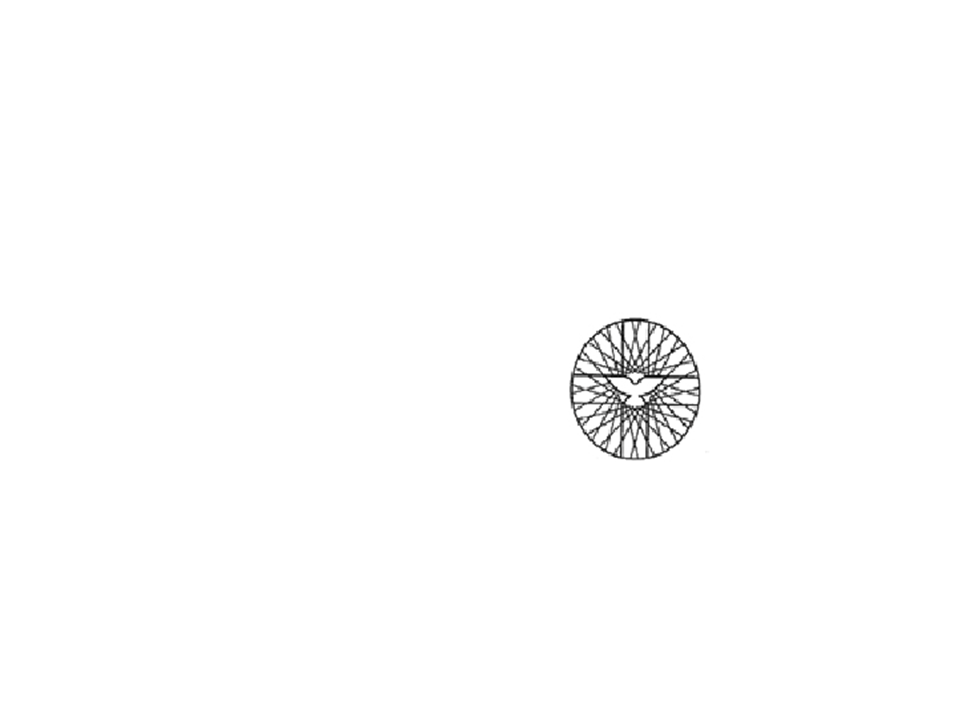 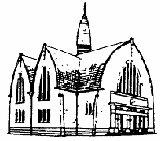                            	  Zondag  9 december 2018                                                    2e Advent     Voorgangers: ds. G. Douma, BeilenOuderling van dienst: mw. Jeannet FeijenOrganist: mw. Joke BarteldsKoster: dhr. Tjapko LunenborgJeugdkerk: o.l.v. BiancaKindernevendienst: o.l.v. Alexandra MensingKaars aansteken: Jasmijn ZiengsOppas: Annet Benus en Corry Baan   Bediening beamer: Piet van NoortOntvangst: fam. StevensBloemendienst: fam. Naber                                                                                              Autodienst: D. van NoortInzameling van gaven: 1 Diaconie, 2 Kerk, uitgang gebouwenWelkom door ouderling van dienstAanvangslied     Ps.  149:1,5Stil gebedOnze hulp en groetZingen               Gez.444:1,2,4Gebed van verootmoedigingWoord van vergeving (Joh.14:6)Zingen               Lied 439:1,4Evangelische aansporing (Joh.15:9-17)Zingen               Lied 653:4,5Gebed om verlichting met de Heilige GeestVertrek kinderen nevendienst en zingen lied "We gaan voor even uit elkaar"1e Schriftlezing            Genesis    1:1 t/m 5Zingen                Lied 5132e Schriftlezing            Johannes 1:1 t/m 13Zingen             Lied 488:1,2,4,5PreekZingen             Lied 441:1,10GebedenTerugkomst kinderen van nevendienst en oppasInzameling van de gavenSlotlied            Lied 412:4,5,6Wegzending en zegenBeantwoording zegen  Lied 415:3Deze zondag: Eerste rondgang voor Pastoraat                           Er zijn voor mensen                                                                                                                               Het is fijn als er mensen zijn die je verhaal willen horen, in tijden vanvreugde, maar zeker ook in tijden van zorg en verdriet. Daar weten wein de kerk over mee te praten. We zij hier bij elkaar op dagen vanblijdschap – bijvoorbeeld als er een kind gedoopt wordt -, maar ookbij rouw – bijvoorbeeld als iemand uit ons midden is overleden. Watfijn dat we er dan voor elkaar zijn. Onze ouderlingen, pastoraal mede-werkers en predikanten spelen hierbij een belangrijke rol. Zij zijn ervoor ons, maar ook voor gemeenteleden die niet in de kerk komen. Zij hoeven de kracht en kennis hiervoor niet helemaal uit zichzelf te halen. De protestantse Kerk helpt door handreikingen en cursussenaan te bieden. En jaarlijks is er een pastorale dag waar men toegerustwordt voor de pastorale taak. Luisteren en de helpende hand bieden,het kan niet gemist worden in onze kerk! Met de collecte hopen we deondersteuning vanuit de Protestantse Kerk blijvend mogelijk te maken.Zodat er handvatten blijven voor onze pastorale medewerkers,ouderlingen en predikanten. Want dan zijn zij het beste in staat een ander te helpen: u, jou en mij. Geeft u ook aan de collecte?Inzameling van gaven:              Zondag 25nov. voor het binnenlands diaconaat  -  € 157.55Hartelijk dank!        de DiaconieKerstpakketten voor de VoedselbankDeze zondag en volgende week zondag 16 december kunt u de producten afgeven in het voorportaal. Daar staan de diakenen klaar om het in ontvangst te nemen. Alle 200 bonnetjes zijn zondag jl.uitgereikt. Dinsdag 18 december worden er 40 kerstpakketten samengesteld door de diakenen om daarna uitgereikt te worden door de vrijwilligers van de Voedselbank in de Welput. Voor financiële steun staat er een bus voor een gift in het voorportaal.    De diaconieKerst Sing-In, Nieuw-Amsterdam/VeenoordDeze kerstsamenzang voor jong en oud is in de Zuiderkerk Vaart Zz. 86 te Nieuw-Amsterdam op zondag 16 december 2018 om 16.30 uur. Medewerking wordt verleend door de Cantorij van de Zuiderkerk, Jorien Habing ( sopraan ),  Marc Bruinewoud ( piano ) en Anton Stulp (orgel). Het geheel staat onder leiding van Willy Misker (dirigente van de Cantorij). Er wordt een afwisselend programma met prachtige liederen geboden. Iedereen is van harte welkom. De toegang is gratis. Ter bestrijding van de onkosten wordt bij de uitgang een vrije gift gevraagd.Hallo gemeente en kinderen van de Noorderkerk,Net als voorgaande jaren gaan we dit jaar ook weer gezellig met de jeugd KERSTKNUTSELEN. Hierbij kunnen wij natuurlijk niet zonder uw steun, en mijn vraag is dan ook of u allen op zolder zou willen kijken of u nog iets kunt bijdrage in de vorm van: kleine kerstballetjes, waxinelichtjes, kleine glazen potjes met deksel, grote dennen appels, gekleurd lint, hulst en ander groen etc. Het zou ons erg helpen.Wij gaan knutselen op zaterdag 22 december in de welput. Mocht u nog spulletjes over hebben, en bent u in de gelegenheid om dit langs te brengen, dan kan dit op zaterdagochtend 22 december in de welput. Ik ben om ongeveer 09.00 uur aanwezig. Wij hopen op een grote opkomst van de jeugd en iedereen alvast hartelijk dank voor de moeite.Voor wie: 	Kinderen vanaf 8 jaar.Waar:	      	De WelputWanneer: 	Zaterdag 22 decemberTijd: 	Om 10 uur gaan we beginnen, en tussen de       middag wordt voor eten gezorgd.Kom je ook?? Dan zien we je op zaterdag 22 december…..Knutselgroet van Minke Mulder